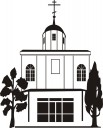                                                  ЧАСТНОЕ ОБЩЕОБРАЗОВАТЕЛЬНОЕ УЧРЕЖДЕНИЕ     «Православная классическая гимназия во имя святых равноапостольных Кирилла и Мефодия»  357117 Ставропольский край, г.Невинномысск, ул. Социалистическая, 180 т. 8(86 554) 7 – 69 – 39;                                   email: nev.pravoslav.gimnaziya@mail.ru                                              web-сайт: http://nev-kirill-mefody.ru/____________________________________________________________________________________________УтверждаюДиректор ЧОУ Православная гимназия____________ протоиерей Иоанн Моздор«__»________ 20___г.Положение  о добровольных пожертвованиях ЧОУ Православная гимназия1. Общие положения Настоящее Положение разработано в соответствии c: - Гражданским кодексом РФ; - Федеральным законом от 29.12.2012 № 273-ФЗ «Об образовании в РФ»; - Федеральным законом от 11.08.1995 № 135-ФЗ «О благотворительной деятельности и благотворительных организациях»; - Уставом ЧОУ Православная гимназия (далее-Учреждение). Положение регулирует порядок привлечения, расходования и учета добровольных пожертвований физических и юридических лиц Учреждению. 1.3. Добровольными пожертвованиями физических и (или) юридических лиц Учреждению являются добровольные взносы родителей (законных представителей) обучающихся, спонсорская помощь организаций, учреждений, любая добровольная деятельность граждан и юридических лиц по бескорыстной (безвозмездной или на льготных условиях) передаче имущества, в том числе денежных средств и имущественных прав, бескорыстному выполнению работ, предоставлению услуг, оказанию иной поддержки. 1.4. Добровольные пожертвования могут привлекаться Учреждением как от родителей (законных представителей) обучающихся, так и от других физических и юридических лиц (далее – Жертвователей), изъявивших желание сделать благотворительные пожертвования. 2. Цели, задачи и порядок привлечения добровольных пожертвований (целевых средств) 2.1. Добровольные пожертвования привлекаются на обеспечение выполнения уставной деятельности учреждения, в том числе для развития материально-технической базы Учреждения и улучшения условий пребывания учащихся в Учреждении. 2.2. Жертвователи вправе определять цели и порядок использования своих добровольных пожертвований. 2.3. Администрация Учреждения и(или) представители интересов в лице председателя родительского комитета (членов родительского комитета) вправе обратиться за оказанием помощи Учреждению как в устной (на родительском собрании, в частной беседе), так и в письменной (в виде объявления, официального письма) форме. При обращении за оказанием помощи Учреждению должно обязательно проинформировать Жертвователей о целях привлечения помощи: осуществление текущего ремонта, укрепление материальной базы, проведение мероприятий и т. д. 2.4. Пожертвования могут привлекаться Учреждением только на добровольной основе. Отказ в оказании помощи или внесении добровольных пожертвований не может сопровождаться какими-либо последствиями для обучающихся. 2.5. Благотворительная помощь может выражаться в добровольном безвозмездном личном труде Жертвователей (в том числе родителей обучающихся) по ремонту помещений Учреждения, уборке помещений Учреждения и прилегающей к зданию Учреждения территории, в ведении подготовительных курсов, кружков, секций, оформительских и других работ, оказании помощи в проведении мероприятий и т.д. 2.6. Добровольные пожертвования согласно Уставу Учредителя гимназии – храма Покрова Пресвятой Богородицы г.Невинномысска, могут выражаться в виде пожертвований в церковную кружку, на территории гимназии и собора.3. Порядок приема и учета добровольных пожертвований (целевых взносов) 3.1. Пожертвования в виде денежных средств от физических лиц передаются в Учреждение на основании заявления о пожертвовании, от юридических лиц – на основании договора пожертвования. Договор добровольного пожертвования с физическим лицом может быть заключен по желанию гражданина. 3.2. Пожертвования вносятся Жертвователями в безналичном порядке на лицевой счет Учреждения через учреждения банков, иных кредитных организаций, отделения «Почты России». В платежном документе должно быть указано целевое назначение взноса. Пожертвования в виде наличных денежных средств в исключительном порядке могут вноситься физическими лицами в кассу Учреждения. 3.3. Иное имущество (а также выполнение работ, оказание услуг) оформляется в обязательном порядке договором о пожертвовании, актом приема-передачи (актом выполненных работ, оказанных услуг). Имущество ставится на баланс Учреждения в соответствии с действующим законодательством. 3.4. Церковная кружка вскрывается специально созданной комиссией от Учредителя по Акту, пожертвования передаются в бухгалтерию Учредителю с целью направления полученных средств на развитие ЧОУ Православная гимназия. Стоимость передаваемого имущества, вещи или имущественных прав определяется сторонами договора.  4. Порядок расходования добровольных пожертвований (целевых взносов) 4.1. Расходование привлеченных средств Учреждения должно производиться строго в соответствии с их целевым назначением. 4.2. Если цели добровольного пожертвования не обозначены, то они используются Учреждением по согласованию с родительским комитетом: – на реализацию программы развития Учреждения; – на улучшение материально-технического обеспечения; – на ремонтно-строительные работы; – на организацию воспитательного и образовательного процесса; – на проведение мероприятий; – на благоустройство территории; – на содержание и обслуживание множительной техники; – на поощрение обучающихся; – на приобретение: технических средств обучения; мебели, инструментов и оборудования; канцтоваров и хозяйственных материалов; наглядных пособий. 4.3. Если использование пожертвованного имущества в соответствии с указанным Жертвователем назначением становится вследствие изменившихся обстоятельств невозможным, оно может быть использовано по другому назначению лишь с согласия Жертвователя, а в случае смерти гражданина-жертвователя или ликвидации юридического лица – жертвователя – по решению суда. 5. Ответственность и обеспечение контроля расходования добровольных пожертвований 5.1. Не допускается использование добровольных пожертвований Учреждения на цели, не соответствующие уставной деятельности и пожеланию Жертвователя. Использование пожертвованного имущества не по назначению, указанному Жертвователем, или изменение этого назначения с нарушением правил дает право Жертвователю, его наследникам или иному правопреемнику требовать отмены пожертвования. 5.2. По просьбе Жертвователя Учреждение предоставляет ему информацию об использовании пожертвования. 5.3. Родительский комитет и его члены в соответствии с их компетенцией могут осуществлять контроль за переданными учреждению средствами. Администрация Учреждения и председатель родительского комитета обязаны представить отчет об использовании добровольных пожертвований по требованию органа общественного самоуправления. При привлечении добровольных взносов родителей (законных представителей) обучающихся на ремонт Учреждения и другие расходы, связанные с деятельностью Учреждения, администрация обязана представлять письменные отчеты об использовании средств, выполнении работ общественному органу для рассмотрения. 5.4. Ответственность за нецелевое использование добровольных пожертвований несет руководитель Учреждения. 6. Заключительная часть 6.1. Положение о добровольных пожертвованиях Учреждения, а также изменения и дополнения к нему принимаются на заседании педагогического совета с участием представителей родительского комитета и утверждаются приказом по Учреждению. 6.2. Срок действия данного Положения не ограничен. 